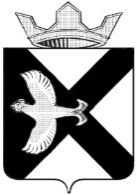 Боровская  поселковая  ДумаР Е Ш Е Н И Е27 января 2016 г.					                                         № 71п.БоровскийТюменского муниципального районаВ соответствии с Федеральным законом от 6.10. 2003 N 131-ФЗ «Об общих принципах организации местного самоуправления в Российской Федерации», Бюджетным кодексом Российской Федерации, Уставом муниципального образования посёлок Боровский, Боровская поселковая Дума РЕШИЛА:1. Признать утратившим силу решение Боровской поселковой Думы от 28.09.2009 № 77 «Об утверждении Положения о порядке осуществления финансового  контроля в муниципальном образовании поселок Боровский» (с изменениями от 12.04.2010 №24). 2. Настоящее решение вступает в силу с момента подписания.3. Контроль за исполнением настоящего решения возложить на постоянную комиссию Боровской поселковой Думы по местному самоуправлению и правотворчеству.Председатель Думы                                                                             А.А. КвинтО признании утратившими силу решения Боровской поселковой Думы от 28.09.2009 № 77 (с изменениями от 12.04.2010 №24)